Внесение изменений в Правила землепользования и застройкимуниципального образования «Бугровское сельское поселение»Всеволожского муниципального района Ленинградской области2017 год1. Внести в Правила землепользования и застройки муниципального образования «Бугровское сельское поселение» Всеволожского муниципального района Ленинградской области следующие изменения в части установления территориальной зоны «Р-4. Зона туристско-рекреационной деятельности» в границах населенного пункта д. Мистолово Бугровского сельского поселения Всеволожского муниципального района Ленинградской области:1.1. Утвердить в новой редакции Карту градостроительного зонирования д. Мистолово согласно приложению.1.2. В статье 2 «Кодировка территориальных зон» части II «Карта градостроительного зонирования» наименование рекреационной зоны «Р-4. Зона активного отдыха «Охта-Парк» заменить на наименование «Р-4. Зона туристско-рекреационной деятельности».1.3. В статье 5 «Рекреационные зоны» части III «Градостроительные регламенты» градостроительный регламент для рекреационной зоны «Р-4. Зона активного отдыха «Охта-Парк» считать утратившим силу.1.4. Пункт 2 части III «Изменения градостроительных регламентов применительно к части территории муниципального образования «Бугровское сельское поселение» Всеволожского муниципального района Ленинградской области в границах деревни Мистолово» изложить в следующей редакции:«2. Р-4. Зона туристско-рекреационной деятельности: зона предназначена для размещения объектов спорта, отдыха, туризма, рекреации, досуга и развлечений, зеленых насаждений (парков, садов, скверов) общего и ограниченного пользования с возможностью размещения иных объектов, предусмотренных таблицей видов разрешенного использования, в зоне допускается размещение объектов инженерной и транспортной инфраструктуры, связанных с обслуживанием объектов, расположенных в зоне и не оказывающих на них негативного воздействия.»1.5. Пункт 2.1.1 части III «Изменения градостроительных регламентов применительно к части территории муниципального образования «Бугровское сельское поселение» Всеволожского муниципального района Ленинградской области в границах деревни Мистолово» считать утратившим силу.1.6. Подпункт 14 и подпункт 15 пункта 2.1 таблицы видов разрешенного использования для территориальной зоны «Р-4. Зона туристско-рекреационной деятельности» части III «Изменения градостроительных регламентов применительно к части территории муниципального образования «Бугровское сельское поселение» Всеволожского муниципального района Ленинградской области в границах деревни Мистолово» изложить в следующей редакции:Приложение к приказу комитетапо архитектуре и градостроительству Ленинградской областиот _____________ 2017 года №___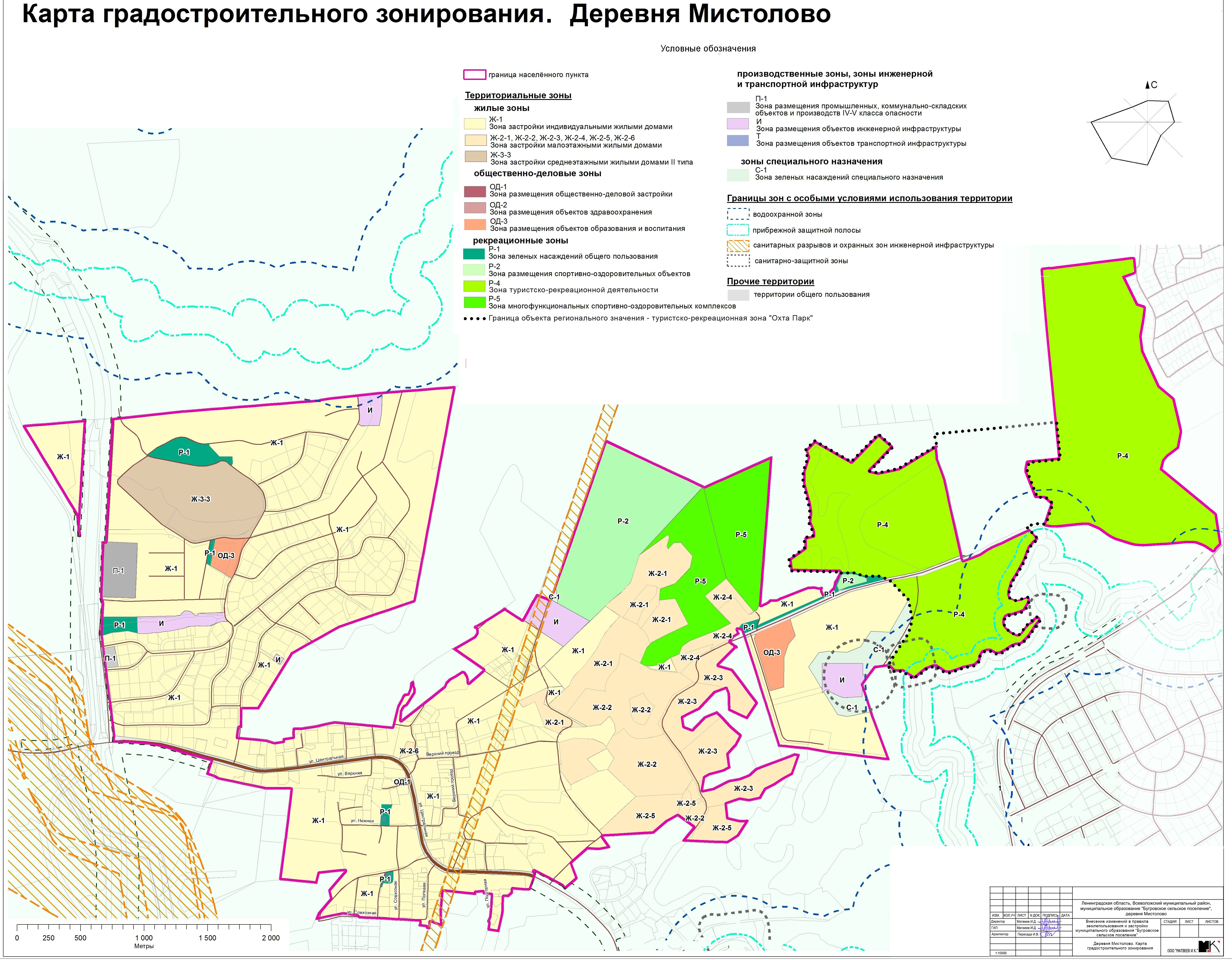 14Магазины4.4Размещение объектов капитального строительства, предназначенных для продажи товаров торговая площадь которых составляет до 5000 кв. м15Общественное питание4.6Размещение объектов капитального строительства в целях устройства мест общественного питания за плату (рестораны, кафе, столовые, закусочные, бары)